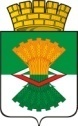 ДУМАМАХНЁВСКОГО МУНИЦИПАЛЬНОГО ОБРАЗОВАНИЯтретьего созываРЕШЕНИЕ от    19 ноября  2019 года           п.г.т. Махнёво                              № 456 Об установлении базовой ставки арендной платы за пользованиенежилыми зданиями, помещениями, сооружениями, находящимися в собственности Махнёвского муниципального образования, на 2020 год  В соответствии со статьей 16 Федерального закона от 06.10.2003 № 131-ФЗ "Об общих принципах организации местного самоуправления в Российской Федерации", Порядком передачи имущества, находящегося в собственности Махнёвского муниципального образования в аренду, утвержденным решением Думы Махнёвского муниципального образования от 13 сентября 2016 года №  160, в целях  повышения эффективности использования муниципального имущества, установления единого порядка предоставления в аренду имущества, находящегося в собственности Махнёвского муниципального образования, Дума Махнёвского муниципального образованияРЕШИЛА:Установить базовую ставку арендной платы за пользование нежилыми зданиями, помещениями, сооружениями, находящимися в собственности Махнёвского муниципального образования,  с 01.01.2020 по 31.12.2020 года в размере  677 рублей 20 копеек  за один квадратный метр.2. Настоящее Решение опубликовать в газете «Алапаевская искра» и разместить на сайте Махнёвского муниципального образования в сети «Интернет».       3. Настоящее Решение вступает в силу со дня его   опубликования в газете «Алапаевская искра».       4. Контроль за выполнением настоящего решения возложить на постоянную комиссию по экономической  политике, бюджету, финансам и налогам (С.Г.Алышов).Председатель Думы муниципального образования		                                 И.М.Авдеев Глава    муниципального образования                                     А.В. Лызлов